   «СОСНОГОРСК» МУНИЦИПАЛЬНÖЙ РАЙОНЛÖНМУНИЦИПАЛЬНÖЙ ЮКÖНСА РЕВИЗИОННÖЙ КОМИССИЯРЕВИЗИОННАЯ КОМИССИЯ МУНИЦИПАЛЬНОГО ОБРАЗОВАНИЯМУНИЦИПАЛЬНОГО РАЙОНА «СОСНОГОРСК»ПРИКАЗ    «03»  марта  2020 года                                                                                                          № 7г. Сосногорск «Об утверждении состава Комиссии по соблюдению требований к служебному поведению муниципальных служащих и урегулированию конфликта интересов»В соответствии с Федеральным законом от 25.12.2008 № 273-ФЗ «О противодействии коррупции», Указом Президента Российской Федерации от 01.07.2010 № 821 «О комиссиях по соблюдению требований к служебному поведению федеральных государственных служащих и урегулированию конфликта интересов», Законом Республики Коми от 29.09.2008 № 82-РЗ «О противодействии коррупции в Республике Коми», Указом Главы Республики Коми от 26.08.2010 № 120 «О комиссиях по соблюдению требований к служебному поведению государственных гражданских служащих Республики Коми и урегулированию конфликта интересов», приказом Ревизионной комиссии муниципального образования муниципального района «Сосногорск» от 02.03.2020 № 6 «Об утверждении Положения о комиссии по соблюдению требований к служебному поведению муниципальных служащих и урегулированию конфликта интересов», Приказываю:Создать комиссию по соблюдению требований к служебному поведению муниципальных служащих и урегулированию конфликта интересов и утвердить ее состав согласно приложению №1 к настоящему приказу.Контроль за исполнением настоящего приказа оставляю за собой.Председатель Ревизионной комиссии муниципального образованиямуниципального района «Сосногорск»		                                         Н.В.РусскихПриложение № 1						к Приказу Председателя								Ревизионной комиссии	муниципального образования	муниципального района								«Сосногорск»					     			           от 03 марта 2020 года № 7СОСТАВкомиссии по соблюдению требований к служебному поведению муниципальных служащих и урегулированию конфликта интересов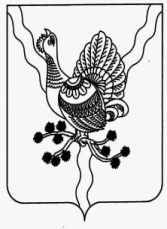 Павловская Марина Геннадьевна-Инспектор Ревизионной комиссии муниципального образования муниципального района «Сосногорск»,председатель комиссииОкишева Татьяна Витальевна-Инспектор Ревизионной комиссии муниципального образования муниципального района «Сосногорск»,заместитель председателя комиссииЧеботарева Наталья Викторовна-Инспектор Ревизионной комиссии муниципального образования муниципального района «Сосногорск»,секретарь комиссииЧлены комиссии:Члены комиссии:Члены комиссии:Белаш Екатерина Владимировна-Руководитель сектора по кадровым вопросам и охране труда администрации муниципального района «Сосногорск» (по согласованию)Савина Ольга Викторовна-Заместитель начальника Финансового управления администрации муниципального района «Сосногорск» - руководитель бюджетного отдела (по согласованию)Митина Светлана Васильевна-Заведующий отделом  эксплуатации коммунальной инфраструктуры и капитального ремонта Управления жилищно-коммунального хозяйства администрации муниципального района «Сосногорск» (по согласованию)Сокерина Анна Викторовна-Специалист Комитета по управлению имуществом администрации муниципального района «Сосногорск» (по согласованию)